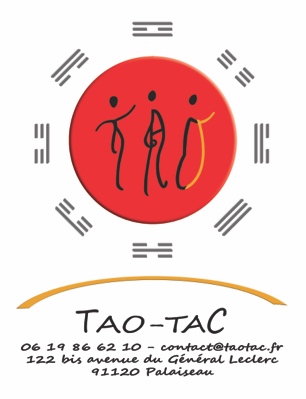 Je soussigné(e)				donne pouvoir àPour l’Assemblée générale de Théâtre A Corps – TAO TAC le samedi 2 février 2019Fait à 				le Je soussigné(e)				donne pouvoir àPour l’Assemblée générale de Théâtre A Corps – TAO TAC le samedi 2 février 2019Fait à 				le Je soussigné(e)				donne pouvoir àPour l’Assemblée générale de Théâtre A Corps – TAO TAC le samedi 2 février 2019Fait à 				le Je soussigné(e)				donne pouvoir àPour l’Assemblée générale de Théâtre A Corps – TAO TAC le samedi 2 février 2019Fait à 				le 